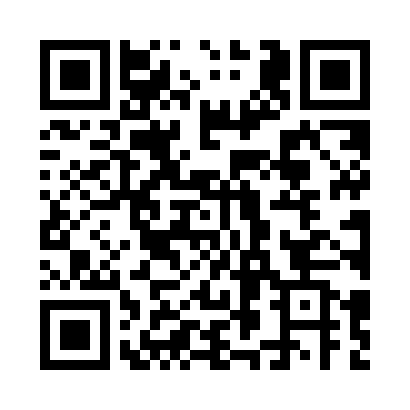 Prayer times for Armstedt, GermanyWed 1 May 2024 - Fri 31 May 2024High Latitude Method: Angle Based RulePrayer Calculation Method: Muslim World LeagueAsar Calculation Method: ShafiPrayer times provided by https://www.salahtimes.comDateDayFajrSunriseDhuhrAsrMaghribIsha1Wed3:045:431:185:238:5311:232Thu3:035:411:185:248:5511:243Fri3:025:391:175:258:5711:254Sat3:025:371:175:258:5811:255Sun3:015:351:175:269:0011:266Mon3:005:331:175:279:0211:277Tue2:595:311:175:289:0411:288Wed2:585:301:175:289:0611:289Thu2:585:281:175:299:0711:2910Fri2:575:261:175:309:0911:3011Sat2:565:241:175:309:1111:3112Sun2:555:221:175:319:1311:3113Mon2:555:211:175:329:1411:3214Tue2:545:191:175:329:1611:3315Wed2:535:171:175:339:1811:3316Thu2:535:161:175:349:1911:3417Fri2:525:141:175:349:2111:3518Sat2:515:121:175:359:2311:3619Sun2:515:111:175:369:2411:3620Mon2:505:091:175:369:2611:3721Tue2:505:081:175:379:2711:3822Wed2:495:071:175:389:2911:3923Thu2:495:051:175:389:3011:3924Fri2:485:041:185:399:3211:4025Sat2:485:031:185:399:3311:4126Sun2:475:011:185:409:3511:4127Mon2:475:001:185:419:3611:4228Tue2:474:591:185:419:3711:4329Wed2:464:581:185:429:3911:4330Thu2:464:571:185:429:4011:4431Fri2:464:561:185:439:4111:44